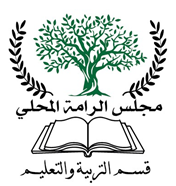 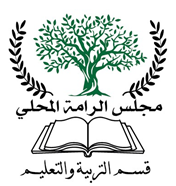 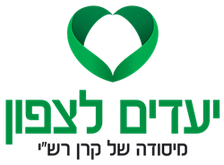 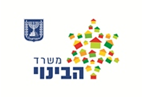 למרכז לגיל הרך ראמה המופעל במסגרת פרויקט שיקום שכונות- תחום הגיל הרך ע"י עמותת יעדים לצפון, בשותפות עם הרשות המקומית ראמהדרוש/ה
קלינאי/ת תקשורת לתחנת טיפת חלב ראמהדרישות התפקיד:תואר ראשון ברפוי בדיבור.אישור משרד הבריאות.ניסיון של שנתיים לפחות בעבודה בגיל הרך.ניסיון בעבודה עם הורים.תקשורת בין אישית טובה ויכולת ביטוי גבוהה.תפיסת עבודה חברתית קהילתית וחשיבות האתגר שבעבודה חברתית.יכולת לקבל הדרכה ויכולת עבודה בצוות.יכולת ניידות.היקף המשרה:    10 שעות חודשיות, יומיים בחודש.                                                                                                                                                